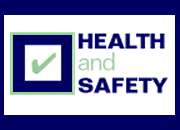 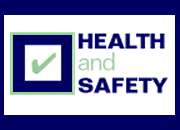 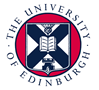 BA Risk Assessment Form: Biological Agents and MaterialsA BA risk assessment is required for any work involving the possession, use or exposure to biological agents and related materials. In addition, please note that the possession or use of any hazard group 3 biological agents or the hazard group 2 biological agents Bordetella pertussis, Corynebacterium diphtheriae and Neisseria meningitidis requires written permission from your School Biological Safety Committee and HSE. Please complete this form and register any hazard group 2 and 3 biological agents using Retain. The School Biological Safety Adviser provides advice to Principal Investigators on biological agent risk assessment, HSE notification and licences. You should read the guidance provided on BA risk assessment and biological safety on the Biosafety Unit website. Please complete those boxes that apply to your work.Section 1 Basic DetailsSection 1 Basic DetailsTitle of projectLocal reference numberHSE reference numberPrincipal investigatorSchool / InstituteDate of assessmentLocation of work (Buildings and room numbers or fieldwork)Section 2 ProjectThis section should describe the project which should be reasonably detailed but not exhaustive.2.1: Description of project and activitiesSection 3 Risk AssessmentSection 3 Risk AssessmentSection 3 Risk AssessmentThis section should describe any potential risks to humans and or the environment. It should include a clear and explicit justification of any statements made about the risks with a logical explanation and any relevant evidence or references. The level of risk is estimated using the matrix given at the end of this form and then stating the risk as either Effectively zero, Low, Low / Medium, Medium or High.This section should describe any potential risks to humans and or the environment. It should include a clear and explicit justification of any statements made about the risks with a logical explanation and any relevant evidence or references. The level of risk is estimated using the matrix given at the end of this form and then stating the risk as either Effectively zero, Low, Low / Medium, Medium or High.This section should describe any potential risks to humans and or the environment. It should include a clear and explicit justification of any statements made about the risks with a logical explanation and any relevant evidence or references. The level of risk is estimated using the matrix given at the end of this form and then stating the risk as either Effectively zero, Low, Low / Medium, Medium or High.3.1: Biological agents or materials3.1: Biological agents or materials3.1: Biological agents or materialsBiological agents (Group 1)Biological agents (Group 1)Biological agents (Group 2)Biological agents (Group 2)Biological agents (Group 3)Biological agents (Group 3)Specified animal pathogens (Group 2)Specified animal pathogens (Group 2)Specified animal pathogens (Group 3)Specified animal pathogens (Group 3)Plant pathogens or pestsPlant pathogens or pestsToxinsToxinsCarcinogensCarcinogensAllergensAllergensHuman tissues, cells or materialsHuman tissues, cells or materialsHuman cell culturesHuman cell culturesAnimal tissues, cells or materialsAnimal tissues, cells or materialsAnimal cell culturesAnimal cell culturesPlant tissues, cells or materialsPlant tissues, cells or materialsPlant cell culturesPlant cell culturesHumansHumansAnimalsAnimalsPlantsPlantsSoilsSoilsEnvironmental samples or materialsEnvironmental samples or materialsWasteWasteOther biological materialsOther biological materials3.2: Type of work3.2: Type of work3.2: Type of workSelect all that applyLaboratory / Fieldwork / OtherLaboratory / Fieldwork / Other3.3: Human, animal or plant diseases or conditions or environment damage associated with the biological agents3.3: Human, animal or plant diseases or conditions or environment damage associated with the biological agents3.3: Human, animal or plant diseases or conditions or environment damage associated with the biological agents3.4: Potential routes of exposure to humans, animals or plants or release to environment3.4: Potential routes of exposure to humans, animals or plants or release to environment3.4: Potential routes of exposure to humans, animals or plants or release to environmentSelect all that applyInhalation / Ingestion / Injection / Absorption / OtherInhalation / Ingestion / Injection / Absorption / Other3.5: Use of biological agents or materials3.5: Use of biological agents or materials3.5: Use of biological agents or materialsSelect all that applySmall scale / Medium scale / Large scale / Fieldwork / Animals / Plants / OtherSmall scale / Medium scale / Large scale / Fieldwork / Animals / Plants / Other3.6: Frequency of use3.6: Frequency of use3.6: Frequency of useSelect oneDaily / Weekly / Monthly / OtherDaily / Weekly / Monthly / Other3.7: Maximum amount or concentration used3.7: Maximum amount or concentration used3.7: Maximum amount or concentration usedSelect oneNegligible / Low / Medium / HighNegligible / Low / Medium / High3.8: Levels of infectious aerosols3.8: Levels of infectious aerosols3.8: Levels of infectious aerosolsSelect oneNegligible / Low / Medium / HighNegligible / Low / Medium / High3.9: Potential for exposure to biological agents or materials3.9: Potential for exposure to biological agents or materials3.9: Potential for exposure to biological agents or materialsSelect oneNegligible / Low / Medium / HighNegligible / Low / Medium / High3.10: Who might be at risk3.10: Who might be at risk3.10: Who might be at riskSelect all that applyResearch Staff / Other Staff / Students / Visitors / Public / Young people (<18yrs) / New and expectant mothers / OtherResearch Staff / Other Staff / Students / Visitors / Public / Young people (<18yrs) / New and expectant mothers / Other3.11: Overall assessment of risk to human health (Prior to use of controls)3.11: Overall assessment of risk to human health (Prior to use of controls)3.11: Overall assessment of risk to human health (Prior to use of controls)Level of risk (Select one)Effectively zero / Low / Medium/Low / Medium / HighEffectively zero / Low / Medium/Low / Medium / High3.12: Overall assessment of risk to environment (Prior to use of controls)3.12: Overall assessment of risk to environment (Prior to use of controls)3.12: Overall assessment of risk to environment (Prior to use of controls)Level of risk (Select one)Effectively zero / Low / Medium/Low / Medium / HighEffectively zero / Low / Medium/Low / Medium / HighSection 4 Control Measures to Eliminate or Reduce Risks of Exposure or ReleaseSection 4 Control Measures to Eliminate or Reduce Risks of Exposure or ReleaseThis section should describe the types of controls which will be required to carry out the work safely. You must follow the hierarchy of risk control by choosing the most effective control measures needed to safely carry out your work and not just the easiest controls. Please do not include detailed standard operating procedures which should be specified in separate documents.This section should describe the types of controls which will be required to carry out the work safely. You must follow the hierarchy of risk control by choosing the most effective control measures needed to safely carry out your work and not just the easiest controls. Please do not include detailed standard operating procedures which should be specified in separate documents.4.1: Containment laboratories or facilities4.1: Containment laboratories or facilitiesSelect all that applyLaboratory / Animal facility / Plant facility / Other4.2: Containment level4.2: Containment levelSelect oneContainment level 1 / Containment level 2 / Containment level 34.3: Microbiological safety cabinets (MSC) and isolators4.3: Microbiological safety cabinets (MSC) and isolatorsSelect all that applyClass I / Class II / Class III / Isolator / Other4.4: Sharps controls4.4: Sharps controls4.5: Special controls4.5: Special controls4.6: Personal protective equipment (PPE)4.6: Personal protective equipment (PPE)Select all that applyLab coat / Lab gown / Surgical scrubs / Disposable clothing / Apron / Safety spectacles / Goggles / Face shield / Gloves / Headwear / Footwear / Other4.7: Respiratory protective equipment (RPE)4.7: Respiratory protective equipment (RPE)Select all that applyFilter mask / Half face respirator / Full face respirator / Powered respirator / Breathing apparatus / Other4.8: Storage controls4.8: Storage controls4.9: Transport controls4.9: Transport controls4.10: Inactivation controls4.10: Inactivation controlsSelect all that applyDisinfection / Autoclave / Fumigation / Incineration / OtherDisinfectionPlease give details of disinfectant(s), method and validation including concentration of disinfectant and contact time (eg supplier’s instructions or local validation).AutoclavingPlease give details of autoclave method and validation.All contaminated materials will be inactivated by autoclaving (100% kill) at 121°C or 134°C prior to disposal of waste or cleaning and recycling of reusable laboratory equipment, such as glassware. Autoclaves will be validated by annual (at least) thermocouple mapping and each run will be monitored by continuous chart or digital recording of the temperature / time profile.OrAll contaminated materials will be inactivated by autoclaving (100% kill) at 121°C or 134°C prior to disposal of waste or cleaning and recycling of reusable laboratory equipment, such as glassware. Autoclaves will be validated by annual (at least) thermocouple mapping and each run will be monitored using chemical indicators (eg Browne TST indicator test strips).Other(Please give details of method and validation).DisinfectionPlease give details of disinfectant(s), method and validation including concentration of disinfectant and contact time (eg supplier’s instructions or local validation).AutoclavingPlease give details of autoclave method and validation.All contaminated materials will be inactivated by autoclaving (100% kill) at 121°C or 134°C prior to disposal of waste or cleaning and recycling of reusable laboratory equipment, such as glassware. Autoclaves will be validated by annual (at least) thermocouple mapping and each run will be monitored by continuous chart or digital recording of the temperature / time profile.OrAll contaminated materials will be inactivated by autoclaving (100% kill) at 121°C or 134°C prior to disposal of waste or cleaning and recycling of reusable laboratory equipment, such as glassware. Autoclaves will be validated by annual (at least) thermocouple mapping and each run will be monitored using chemical indicators (eg Browne TST indicator test strips).Other(Please give details of method and validation).4.11: Waste disposal routes4.11: Waste disposal routes4.12: Immunisations (if applicable)4.12: Immunisations (if applicable)4.13: Instructions, training and supervision4.13: Instructions, training and supervision4.14: HSE notification (if applicable)4.14: HSE notification (if applicable)4.15: Specified Animal Pathogen Order (SAPO) licence (if applicable)4.15: Specified Animal Pathogen Order (SAPO) licence (if applicable)4.16: Plant Health Order (PHO) licence (if applicable)4.16: Plant Health Order (PHO) licence (if applicable)4.17: Import, export or other licence (if applicable)4.17: Import, export or other licence (if applicable)Section 5 Emergency ProceduresSection 5 Emergency ProceduresSection 5 Emergency ProceduresThis section should describe any emergency procedures used to deal with accidental exposure, release or spillages.This section should describe any emergency procedures used to deal with accidental exposure, release or spillages.This section should describe any emergency procedures used to deal with accidental exposure, release or spillages.5.1: Emergency procedures5.1: Emergency procedures5.1: Emergency procedures5.2: Emergency contacts5.2: Emergency contacts5.2: Emergency contactsNamePositionTelephonePrincipal InvestigatorSection 6 Emergency PlanningSection 6 Emergency PlanningThis section should describe any emergency plan used to deal with serious accidental release. An emergency plan is only required for high risk work.This section should describe any emergency plan used to deal with serious accidental release. An emergency plan is only required for high risk work.6.1: In case of serious accidental release is an emergency plan required to protect humans or environmentYes / NoSection 7 ApprovalSection 7 ApprovalSection 7 ApprovalThis section should be signed and dated by the assessor and principal investigator. It should be signed by the biological safety adviser in addition if the project requires HSE notification or an animal health or plant health licence.This section should be signed and dated by the assessor and principal investigator. It should be signed by the biological safety adviser in addition if the project requires HSE notification or an animal health or plant health licence.This section should be signed and dated by the assessor and principal investigator. It should be signed by the biological safety adviser in addition if the project requires HSE notification or an animal health or plant health licence.7.1: Assessor7.1: Assessor7.1: AssessorNameSignatureDate7.2: Principal investigator7.2: Principal investigator7.2: Principal investigatorNameSignatureDateAs the principal investigator for this project you have a legal responsibility to ensure that all those involved or working on the project have an appropriate level of training and expertise to enable safe working. This includes ensuring that workers read and understand this risk assessment and that all the control measures are in strict accordance with those approved for the project. You should also check for compliance with the control measures.As the principal investigator for this project you have a legal responsibility to ensure that all those involved or working on the project have an appropriate level of training and expertise to enable safe working. This includes ensuring that workers read and understand this risk assessment and that all the control measures are in strict accordance with those approved for the project. You should also check for compliance with the control measures.As the principal investigator for this project you have a legal responsibility to ensure that all those involved or working on the project have an appropriate level of training and expertise to enable safe working. This includes ensuring that workers read and understand this risk assessment and that all the control measures are in strict accordance with those approved for the project. You should also check for compliance with the control measures.7.3: School Biological Safety Adviser for BSC (Required for notifiable or licenced projects)7.3: School Biological Safety Adviser for BSC (Required for notifiable or licenced projects)7.3: School Biological Safety Adviser for BSC (Required for notifiable or licenced projects)NameSignatureDateSection 8 ReviewSection 8 ReviewSection 8 ReviewThe risk assessment must be reviewed periodically, at least annually, and immediately if there are any significant changes to the work.The risk assessment must be reviewed periodically, at least annually, and immediately if there are any significant changes to the work.The risk assessment must be reviewed periodically, at least annually, and immediately if there are any significant changes to the work.8.1: Assessor8.1: Assessor8.1: AssessorNameSignatureDate8.2: Principal investigator8.2: Principal investigator8.2: Principal investigatorNameSignatureDateRisk Estimation MatrixRisk Estimation MatrixRisk Estimation MatrixRisk Estimation MatrixRisk Estimation MatrixConsequence of hazardLikelihood of hazardLikelihood of hazardLikelihood of hazardLikelihood of hazardConsequence of hazardHighMediumLowNegligibleSevereHighHighMediumEffectively zeroModestHighMediumMedium / LowEffectively zeroMinorMedium / LowLowLowEffectively zeroNegligibleEffectively zeroEffectively zeroEffectively zeroEffectively zero